หนังสือรับรองการนำส่งข้อเสนอการวิจัยที่เสนอขอรับทุนอุดหนุนการวิจัย ประจำปีงบประมาณ ๒๕๖๓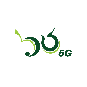 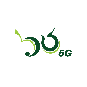 ด้าน.......................................................................................................................................................................กลุ่มเรื่อง...............................................................................................................................................................ชื่อโครงการวิจัย/โครงการวิจัยย่อย (ภาษาไทย)...................................................................................                                      (ภาษาอังกฤษ)...............................................................................ชื่อแผนงานวิจัย	(ภาษาไทย) ..............................................................................................................	(ภาษาอังกฤษ) .........................................................................................................(กรณีเป็นโครงการวิจัยย่อยภายใต้แผนงานวิจัย)๑. ขอนำส่ง และขอให้การรับรองการจัดทำข้อเสนอการวิจัยและดำเนินการวิจัยของโครงการวิจัยดังกล่าว ๒. อนุมัติให้ดำเนินการวิจัยตามโครงการวิจัยดังกล่าวได้ และยินยอม/อนุญาต ให้ดำเนินการวิจัยรวมทั้งให้ใช้สถานที่ อุปกรณ์และสาธารณูปโภคในการดำเนินการวิจัย (คำอนุมัติของผู้บังคับบัญชาระดับอธิบดีหรือเทียบเท่าของภาครัฐ (หรือผู้ได้รับมอบอำนาจ) หรือกรรมการผู้จัดการใหญ่หรือเทียบเท่าของภาคเอกชน                (หรือผู้ได้รับมอบอำนาจ))(ลงชื่อ)..................................................................  (...................................................)ตำแหน่ง...............................................................วันที่..........เดือน..................พ.ศ. …………(ลงชื่อ)..................................................................  หัวหน้าโครงการวิจัยวันที่..........เดือน..................พ.ศ. …………(ลงชื่อ).................................................................  (................................................)ผู้ร่วมวิจัยวันที่..........เดือน..................พ.ศ. …………(ลงชื่อ)..................................................................  (................................................)ผู้ร่วมวิจัยวันที่..........เดือน..................พ.ศ. …………